TurnierInfo							 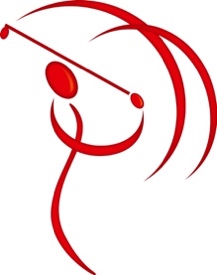 Jugendcup Bremen und Umzuam ....... im GC... _______________________________________________________________________________________Sekretariat geöffnet ab  Elternkaffee ab (Uhrzeit bitte angeben) Gastro geöffnet abHinweis zu freiwilliger Rundenverpflegung Hinweise zum Essen vor Ort Rangebälle (Preis / Menge/ Token oder Bargeld)___________________________________________________________________________________________Anmeldung
Scorekarten
Datenschutzerklärung
Startgeld
Start-Tee
Zähler im 9 Loch Turnier 
Scoring Area:
Für alle Spieler:innen haben wir eine Scoring-Area eingerichtet. Hier werden nach der Runde die Scores in Begleitung einer Aufsicht verglichen und die Scorekarten auch abgegeben.Essen oder kein Essen im Startgeld enthalten 
Turnierende
Siegerehrung